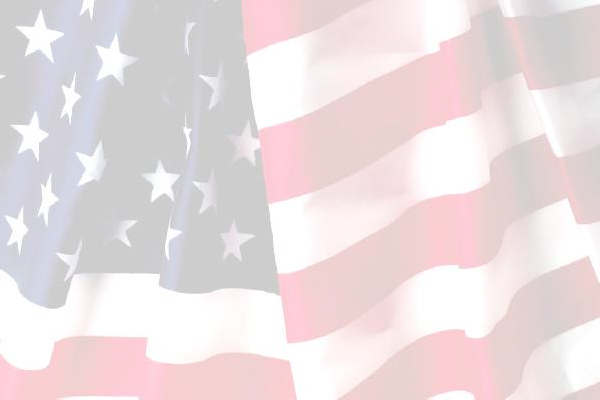 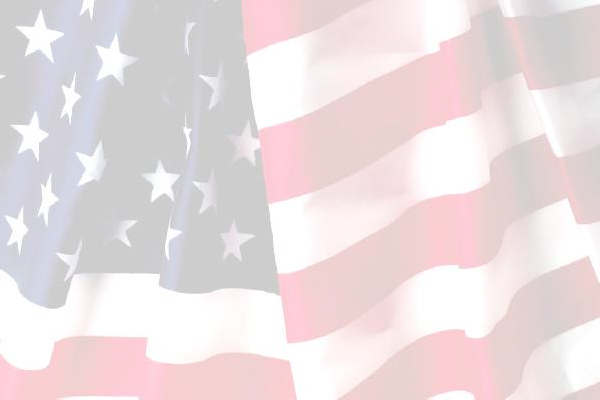 Early Voting locations will be North Central Texas College Olney Community LibraryWEEKDAYS December 9-15 8am-5pmElections to be heldSenate District 30 RunoffApplications for Ballot By Mail must be received at the following address by 5:00pm 12/8/2020.Lauren Sullivan, Election Administrator 516 Fourth Street, Room B1Graham, TX 76450 Or Fax to 940-221-2104LocationAddressNorth Central Texas College928 Cherry StGraham, TX 76450Olney Community Library807 W. Hamilton,Olney, TX 76374Newcastle City Hall608 BroadwayNewcastle, TX 76372Loving Volunteer Fire Department8891 Hwy 114Loving, TX 76460First Methodist Church700 Third Street,Graham, TX 76450